Haut du formulairePRIX ÉTHIOPHILEL’ «Association Éthiophile», créée en mars 2015, attribue le «Prix Éthiophile» chaque année, pour couronner des textes francophones : romans, poésie, théâtre, essais. Les éditeurs désirant faire participer des ouvrages au concours peuvent les envoyer à l’une des adresses suivantes entre septembre et novembre de chaque année :diop@u-pec.frtchaksami@yahoo.frmjhourantier@hotmail.comalain.vuillemin@dbmail.comalain.vuillemin@dbmail.comalain.vuillemin@dbmail.com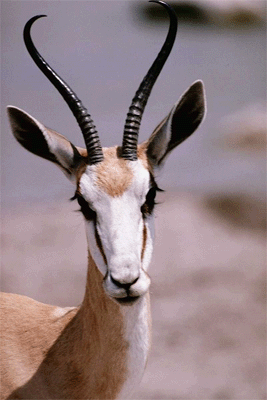 Toute parole aiguise un regardToute force trouve sa parole